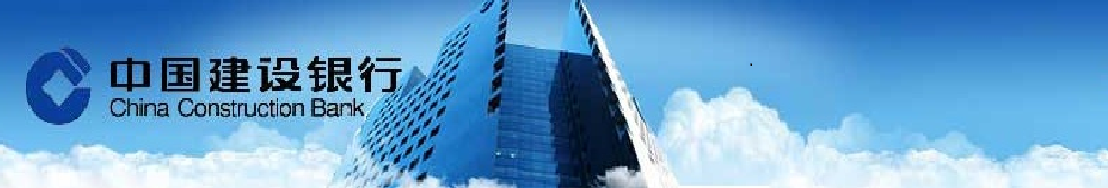 德國財政部表示，德國經濟好轉勢頭今年第一季可能加快，推動稅收增長超過預期。財政部月報中稱，最近的產出數據、未來訂單以及不斷增長的就業，都表明今年前三個月經濟活動加速。美國上周初請失業金人數增加10,000人，經季節調整後至24.4萬人，增幅略高於預期，但續請失業金人數則降至17年低位，表明勞動力市場持續緊俏。外匯市場    台幣兌美元週四隨韓元略收升。台幣成交量能偏少且一直在平盤附近盤整，未見明確方向，台股也未見大幅漲跌，市場觀望週末法國選舉結果的氣氛相當濃厚。外商銀未見特定方向，昨日買賣美元都有，不過出口商的拋匯量稍大，因此美元高位倒也有限。台股近期方向並不明確，但目前股市陷於一個月低檔，恐怕後續若未有外資大幅進場，也難有大升的動力。至於法國撲朔迷離的總統大選選情，則令市場更加保守觀望。預計今日交易區間在30.350～30.500。貨幣市場　　台灣銀行間短率周四持穩低位。經過提存期初以來一輪調整後，縱然市場資金仍舊充沛，但短率大致已經穩在低位，除了到期續作外，新增需求仍低。人民幣市場部分，隔夜價格在1.80%-2.40，一年天期cnh swap落在 1,730 -1,740。債券市場    週四美國公佈數據好壞不一，初請失業金人數小幅增加，但續請失業金人數縮減至近17年新低，顯示美國目前就業市場依舊穩健，而昨日美債市場受美股上漲激勵彈升，10年期美債利率小幅上揚1.8bps收2.232%；30年期美債利率小幅上揚1bps收2.882%，今日美國關注Markit PMI與成屋銷售公佈，短線10年券未突破2.30%前建議逢高邊多操作。期貨市場    人民幣兌美元即期週四小幅收升，中間價明顯回落。昨日中間價跌幅遠小於預期，估計監管啟動了過濾機制，這也凸顯監管維穩意圖，不希望人民幣因購匯需求出清而下跌；午後歐元上漲壓低美元指數，進而提振人民幣走勢，近期的實需還是蠻多，但大行適度提供美元流動性，令美元兌人民幣6.89上方阻力依然明顯。而外管局最新公佈的3月結售匯資料整體良好，結合近期監管放鬆管制舉措，預計4月資料也或繼續趨於平衡，資金外流壓力有望進一步緩解。換匯點一個月小幅降至(-13)，一年期亦下滑至1705(-33)。人民幣匯率期貨市場週四成交量為706口，約當金額0.2236億美元，留倉口數2,719口，約當留倉金額1.0022億美金。Economic Data免責聲明本研究報告僅供本公司特定客戶參考。客戶進行投資決策時，應審慎考量本身之需求、投資風險及風險承壓度，並就投資結果自行負責，本公司不作任何獲利保證，亦不就投資損害負任何法律責任。本研究報告內容取材自本公司認可之來源，但不保證其完整性及精確性、該報告所載財務資料、預估及意見，係本公司於特定日期就現有資訊所作之專業判斷，嗣後變更時，本公司將不做預告或更新；本研究報告內容僅供參考，未盡完善之處，本公司恕不負責。除經本公司同意，不得將本研究報告內容複製、轉載或以其他方式提供予其他第三人。FXLastHighLowUSD/TWD30.40830.4730.391USD/CNY6.8886.89116.8815USD/CNH6.88456.88736.8787USD/JPY109.32109.49108.72EUR/USD1.07171.07781.0709AUD/USD0.75270.75470.7493Interest RateInterest RateLastChgTW O/NTW O/N0.173-0.001TAIBOR 3MTAIBOR 3M0.658110.00011CNT TAIBOR 3MCNT TAIBOR 3M3.98790.1119CNT TAIBOR 1YCNT TAIBOR 1Y4.42290.0389TW IRS 3YTW IRS 3Y0.78390.0064TW IRS 5YTW IRS 5Y0.9650.005TW 5Y BONDTW 5Y BOND0.7535-0.0045TW 10Y BONDTW 10Y BOND0.995-0.005SHIBOR O/NSHIBOR O/N2.59870.0237SHIBOR 1MSHIBOR 1M4.0050.0042SHIBOR 3MSHIBOR 3M4.27250.0064CN 7Y BONDCN 7Y BOND3.3930.19CN 10Y BONDCN 10Y BOND3.4350.02USD LIBOR O/NUSD LIBOR O/N0.930USD LIBOR 3MUSD LIBOR 3M1.15567-0.00055USD 10Y BONDUSD 10Y BOND2.2320.0248USD 30Y BONDUSD 30Y BOND2.88220.0139CommodityCommodityLastChgBRENTBRENT52.990.07WTIWTI50.710.08GOLDGOLD1281.9-0.74StockStockLastChgDow JonesDow Jones20578.71174.22NasdaqNasdaq5916.77753.743S&P 500S&P 5002355.8417.67DAXDAX12027.3210.87SSEASSEA3320.230HISHIS24057.21-31.25TAIEXTAIEX9632.69-7.25Nikkei 225Nikkei 22518430.49-1.71KOSPIKOSPI2149.1510.75Source: BloombergSource: BloombergSource: BloombergSource: BloombergDate CountryEventPeriodSurveyActualPrior04/20TA出口訂單(年比)Mar8.80%12.30%22.00%04/20US首次申請失業救濟金人數15-Apr240k244k234k04/20US連續申請失業救濟金人數8-Apr2024k1979k2028k04/20US費城聯準企業展望Apr25.52232.804/20US領先指數Mar0.20%0.40%0.60%04/21USMarkit美國製造業採購經理人指數Apr P53.8--53.304/21USMarkit美國服務業採購經理人指數Apr P53.2--52.804/21USMarkit美國綜合採購經理人指數Apr P----5304/21US成屋銷售Mar5.60m--5.48m04/21US成屋銷售 (月比)Mar2.20%---3.70%